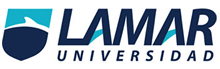 TECNOLOGIAOMAR GOMEZ RUANOALEXIA MIRANDA LIMÓNCrear una cuenta de correo(Gmail)Abrir el navegador y dirigirse a www.gmail.comUna vez mostrada la página completamente, hacer clic en la parte que dice “Crear una cuenta“
Después de presionar el botón, nos llevará a una página en la que estará un formulario, para continuar solo será cuestión de rellenar la forma/formulario con nuestros datos Una vez rellenados todos los datos, para continuar solo presiona el botón de “Acepto. Crear mi cuenta”
Y finalmente para acceder a nuestro correo, ya sólo bastará con presionar el botón de “Quiero acceder a mi cuenta”
Una vez presionado, se cargará el panel de la bandeja de entrada de nuestra cuenta de Gmail, nos mostrará algo similar a esta imagen
